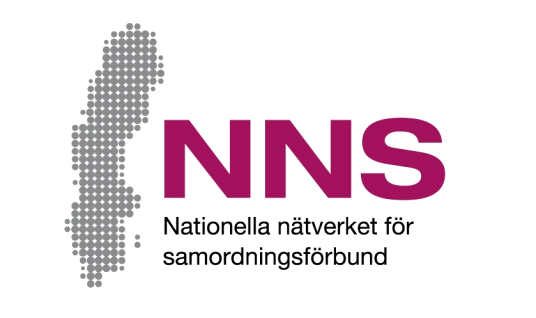 Désignation de l’activité : [namn på aktiviteten]Évaluation de l’amélioration de votre situationVous avez participé à une activité financée par une association de coordination. À ce titre, nous souhaitons, dans une démarche d’amélioration, recueillir votre point de vue et connaître votre sentiment sur l’efficacité de l’aide reçue.Ce questionnaire comporte dix questions auxquelles nous vous invitons à répondre le plus sincèrement possible. Vous n’êtes néanmoins pas tenu·e d’y répondre et n’avez pas besoin de vous justifier. Vous pouvez même nous renvoyer votre questionnaire non rempli. Dans tous les cas, veuillez utiliser l’enveloppe de réponse ci-jointe. Vos réponses et toutes les informations recueillies sont anonymisées. Autrement dit, aucune personne ne peut être identifiée. 

Si vous avez des questions et commentaires sur le questionnaire et le traitement de vos réponses, veuillez contacter :[Namn på kontaktperson]
[Kontaktpersonens funktion samt samordningsförbundets namn]
Téléphone : [telefonnummer], e-mail : [e-mejladress]

Jonas Wells
Développeur et responsable des indicateurs NNS (Réseau national des associations de coordination)
Téléphone : 070-638 06 17, e-mail : jonas.wells@nnsfinsam.se
En plus de ces informations écrites sur l’enquête, vous pouvez poser des questions liées à vos réponses.Nous vous remercions pour votre collaboration.Enquête participantÀ travers cette enquête, nous souhaitons recueillir votre sentiment sur l’efficacité de l’aide reçue.Veuillez cocher la case qui décrit le mieux votre opinion pour chaque question.Les questions visent à déterminer dans quelle mesure vous avez eu le sentiment que :L’aide proposée répondait à vos besoinsVous avez eu votre mot à dire et le temps nécessaireUne personne était là pour faire le lien avec les différentes administrationsUne étape supplémentaire a été franchie pour vous rapprocher du marché du travail/assurer votre propre subsistanceSi vous avez répondu Oui à la question 8, veuillez répondre aux questions 9 et 10 de la page suivante. 
Si vous avez répondu Non à la question 8, passez les questions 9 et 10.Qui êtes-vous ?Une femme  Un homme  Je ne veux pas répondre/Aucune réponse ne convient JamaisRarementParfoisSouventLa plupart du tempsToujours11Avez-vous grandement bénéficié de 
la façon dont l’aide vous a été apportée ?Avez-vous grandement bénéficié de 
la façon dont l’aide vous a été apportée ?22Avez-vous été associé·e à la décision de l’aide reçue ?Avez-vous été associé·e à la décision de l’aide reçue ?33L’aide reçue a-t-elle 
été accordée pour le temps nécessaire ?L’aide reçue a-t-elle 
été accordée pour le temps nécessaire ?44Avez-vous pu adresser vos questions et exprimer vos besoins à une personne ou une équipe ?Avez-vous pu adresser vos questions et exprimer vos besoins à une personne ou une équipe ?Oui  Oui  Non  Non  Non  Pas du toutEn petite
partieEn partieEn grande
partieEn trèsgrande partieEntière-
ment   5L’aide reçue vous a-t-elle aidé·e à trouver des moyens de gérer votre situation ?    6Vous sentez-vous plus en capacité de travailler ou d’étudier ?    7Le personnel tire-t-il parti de votre expérience, de vos connaissances et de vos points de vue ?8Avez-vous commencé à planifier
la suite pour quand l’aide prendra fin ?
     Oui Non Enquête participant, suiteSi vous avez répondu Oui à la question 8, veuillez répondre aux questions 9 et 10 ci-dessous.Enquête participant, suiteSi vous avez répondu Oui à la question 8, veuillez répondre aux questions 9 et 10 ci-dessous.Enquête participant, suiteSi vous avez répondu Oui à la question 8, veuillez répondre aux questions 9 et 10 ci-dessous.Enquête participant, suiteSi vous avez répondu Oui à la question 8, veuillez répondre aux questions 9 et 10 ci-dessous.Enquête participant, suiteSi vous avez répondu Oui à la question 8, veuillez répondre aux questions 9 et 10 ci-dessous.Enquête participant, suiteSi vous avez répondu Oui à la question 8, veuillez répondre aux questions 9 et 10 ci-dessous.Enquête participant, suiteSi vous avez répondu Oui à la question 8, veuillez répondre aux questions 9 et 10 ci-dessous.Enquête participant, suiteSi vous avez répondu Oui à la question 8, veuillez répondre aux questions 9 et 10 ci-dessous.Enquête participant, suiteSi vous avez répondu Oui à la question 8, veuillez répondre aux questions 9 et 10 ci-dessous.Enquête participant, suiteSi vous avez répondu Oui à la question 8, veuillez répondre aux questions 9 et 10 ci-dessous.Enquête participant, suiteSi vous avez répondu Oui à la question 8, veuillez répondre aux questions 9 et 10 ci-dessous.Enquête participant, suiteSi vous avez répondu Oui à la question 8, veuillez répondre aux questions 9 et 10 ci-dessous.Enquête participant, suiteSi vous avez répondu Oui à la question 8, veuillez répondre aux questions 9 et 10 ci-dessous.Enquête participant, suiteSi vous avez répondu Oui à la question 8, veuillez répondre aux questions 9 et 10 ci-dessous.Enquête participant, suiteSi vous avez répondu Oui à la question 8, veuillez répondre aux questions 9 et 10 ci-dessous.Enquête participant, suiteSi vous avez répondu Oui à la question 8, veuillez répondre aux questions 9 et 10 ci-dessous.Pas du 
toutPas du 
tout En petite
     partie  En petite
     partie    En partie   En partie  En grande
     partie  En grande
     partieEn très
grande 
partieEn très
grande 
partie Entière
-ment 
    Entière
-ment 
   9La suite est-elle suffisamment planifiée 
pour quand l’aide prendra fin ?
La suite est-elle suffisamment planifiée 
pour quand l’aide prendra fin ?
10Ce qui est planifié 
commencera-t-il dans 
un délai raisonnable ?
Ce qui est planifié 
commencera-t-il dans 
un délai raisonnable ?
